Formulaire de demande de recorrection d’une épreuve d’expression du TCF Seules les épreuves d’expression écrite et orale sont en susceptibles de faire l’objet d’une nouvelle correction. Le système de scanneur qui corrige les épreuves de compréhension orale, de maîtrise des structures de la langue et de compréhension écrite ne permet aucune erreur et ne donne donc jamais lieu à une révision des scores obtenus aux QCM.Seule une modification du niveau pourra être effectuée, aucune modification de note ne donnera lieu à l’édition d’une nouvelle attestation.Centre de passation : ………………………………………………………………………………Nom du candidat : …………………………………………………………………………………Prénom(s) du candidat : …………………………………………………………………………Code candidat : …………………………………………………………………………………….Déclinaison du TCF : ………………………………………………………………………………Date de passation : …………………………………………………………………………………Demande de recorrection de : 	 L’épreuve d’expression orale (EO)	 L’épreuve d’expression écrite (EE)J’atteste avoir remis mon attestation au centre de passation le …………………………………Attention !  Votre demande pourrait entrainer une baisse de votre niveau initial. Dans ce cas, ce seront les résultats de la nouvelle correction qui feront foi. En cas de modification des résultats par France Éducation international, la présentation de l’attestation d’origine sera donc considérée comme une fraude et pourra faire l’objet de sanction de la part de l’autorité lésée.Tous les utilisateurs finaux du TCF (autorités québécoises (ministère de l’Immigration, de la Francisation et de l’Intégration), canadiennes (Immigration, Réfugiés et Citoyenneté Canada) et préfectorales (Direction de l'intégration et de l'accès à la nationalité) et établissements d’enseignement supérieurs ont accès aux derniers résultats des tests.Signature du candidat : 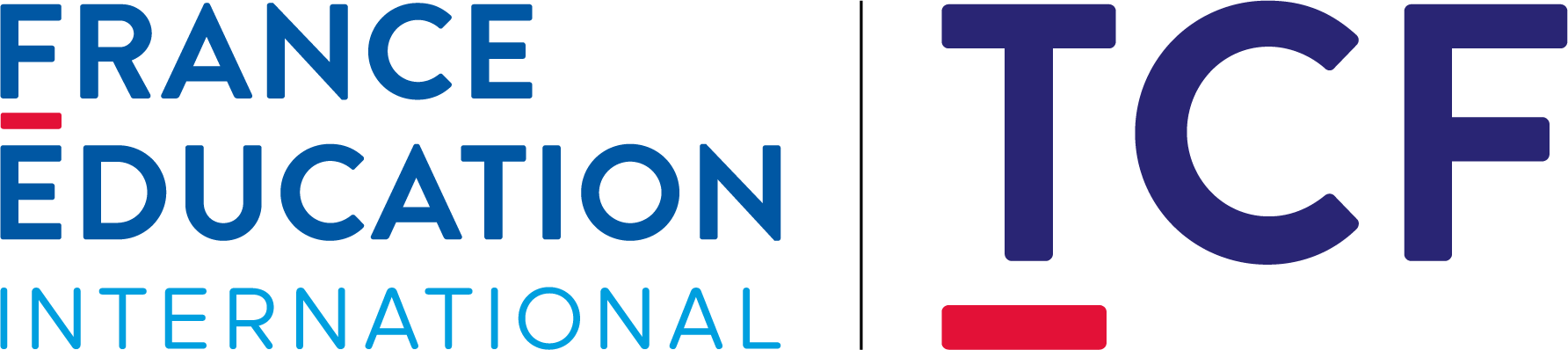 